Publicado en Bizkaia el 05/09/2019 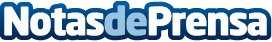 Iprecom, la solución integral de ingeniería hidráulicaIprecom aconseja sobre los distintos tipos de bombas de agua disponibles en el mercadoDatos de contacto:Iprecomhttps://www.iprecom.com946 85 01 48Nota de prensa publicada en: https://www.notasdeprensa.es/iprecom-la-solucion-integral-de-ingenieria Categorias: País Vasco Consumo Jardín/Terraza Otros Servicios Construcción y Materiales http://www.notasdeprensa.es